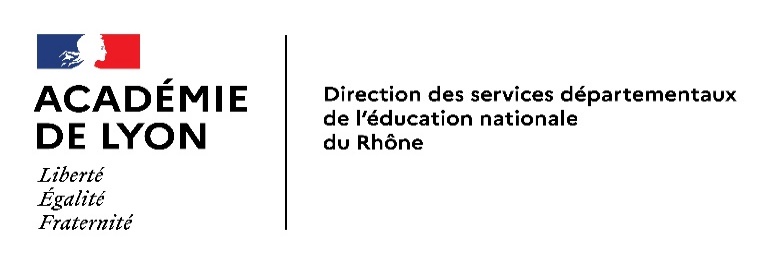 Fiche de renseignements scolaires en vue d’une proposition d'orientation en segpa pour la rentrée 2024pour les collegiens du cycle 4Retour CDO : lundi 13 mars 2023Compétences scolaires en référence aux attendus de fin de CM2Éléments complémentaires qui, selon vous, pourraient permettre de mieux comprendre les difficultés :Éléments complémentaires qui, selon vous, pourraient permettre de mieux comprendre les difficultés :Éléments complémentaires qui, selon vous, pourraient permettre de mieux comprendre les difficultés :Éléments complémentaires qui, selon vous, pourraient permettre de mieux comprendre les difficultés :L’orientation en SEGPA des élèves en situation de handicap relève de la compétence de la CDAPH (Décret n° 2014-1485 du 11 décembre 2014)En conséquence, si l’élève bénéficie d’un projet personnalisé de scolarisation (PPS notifié par la MDMPH), ne pas transmettre de dossier à la CDOEA, mais se diriger vers la MDMPH en collaboration avec l’enseignant référent (ERSH)ATTENTION : Le dossier ne pourra être examiné en CDOEA qu’arrivé dans les délais et dûment renseigné, notamment les cases « éléments complémentaires qui, selon vous, pourraient permettre de mieux comprendre les difficultés » Merci de vérifier avant l’envoi du dossier la présence des pièces indiquées.Un dossier peut-être constitué en désaccord avec la famille qui signe la fiche famille (avis des RL) en notant son désaccord.Pièces obligatoires à joindre à l’annexe 2c    bilan psychologique sous pli cacheté    annexe 2 e ;  fiche famille (avis des responsables légaux) PPRE ou  PAP bilans de maîtrise des compétences du socle,  bilans périodiques ou extraits du LSU des deux années précédentes + année en cours compte-rendu de réunion d’équipe éducativeNom et prénom de l’élève garçon                         fille                    Cachet du collège obligatoire : Mail : Numéro de téléphone :Né(e) le : à :                                               Collège de secteur :Actuellement scolarisé(e) en classe de :Autorité parentale :  Conjointe    Responsable légal 1     Responsable légal 2   Responsable légal n°1Responsable légal n°2Nom, prénom :Nom, prénom :Adresse :Adresse :Tél :  Tél :  Parcours scolaire et aides mises en place pour tenter de résoudre les difficultés de l’élève.Parcours scolaire et aides mises en place pour tenter de résoudre les difficultés de l’élève.Parcours scolaire et aides mises en place pour tenter de résoudre les difficultés de l’élève.Parcours scolaire et aides mises en place pour tenter de résoudre les difficultés de l’élève.Parcours scolaire et aides mises en place pour tenter de résoudre les difficultés de l’élève.AnnéeClasseEcoleAides apportées au sein de l’école (RASED, APC, PPRE,PAP, Adaptations pédagogiques,…)Aides apportées hors de l'école (orthophonie, psychomotricité, CMP,…)23/2422/2321/2220/2119/20Un dossier CDO a-t-il déjà été constitué ?	 oui	 nonSi oui, a-t-il été adressé à la CDO ?	 oui	 nonFrançaisMaîtrise insuffisanteMaîtrise fragileMaîtrise satisfaisanteTrès bonne maîtriseComprendre des messages oraux ou des textes lus par un adulte.Parler en prenant en compte son auditoire.Prendre sa place dans un échange oral (interagir avec les autres).Adapter son langage au contexte de communication.Lire avec fluidité (mise en œuvre rapide et efficace du codage).Comprendre des textes, des documents et des images et les interpréter.Écrire à la main de manière fluide et efficace.Écrire un texte d'une vingtaine de lignes adapté à son destinataire.Maîtriser les relations entre l'oral et l'écrit.Identifier les constituants d'une phrase simple.Maîtriser les accords dans le groupe nominal.Maîtriser les accords sujet/verbe dans les cas simples.MathématiquesMathématiquesMathématiquesMaîtrise insuffisanteMaîtrise fragileMaîtrise satisfaisanteTrès bonne maîtriseNombre et calculÉcrireDes grands nombres (jusqu'à 9 chiffres)Nombre et calculNommerDes grands nombres (jusqu'à 9 chiffres)Nombre et calculComparer Des grands nombres (jusqu'à 9 chiffres)Nombre et calculRanger Des grands nombres (jusqu'à 9 chiffres)Nombre et calculUtiliser des fractions simples et les nombres  décimauxUtiliser des fractions simples et les nombres  décimauxNombre et calculTechnique opératoire deL’additionNombre et calculTechnique opératoire deLa soustractionNombre et calculTechnique opératoire deLa multiplicationNombre et calculTechnique opératoire deLa divisionNombre et calculCalculer avec des nombres décimauxCalculer avec des nombres décimauxNombre et calculCalculer mentalement en utilisantDes additions simplesNombre et calculCalculer mentalement en utilisantDes soustractions simplesNombre et calculCalculer mentalement en utilisantDes multiplications simplesGrandeurs et mesuresComparer, estimer, mesurer des grandeurs avec des nombres entiers et des nombres décimaux  (longueurs, masses, durées...).Comparer, estimer, mesurer des grandeurs avec des nombres entiers et des nombres décimaux  (longueurs, masses, durées...).Grandeurs et mesuresUtiliser le lexique et les unités de mesures de ces grandeurs.Utiliser le lexique et les unités de mesures de ces grandeurs.Espaces et GéométrieReconnaître, nommer, décrire et reproduire des solides usuels.Reconnaître, nommer, décrire et reproduire des solides usuels.Espaces et GéométrieReconnaître, nommer, décrire et reproduire des figures planes.Reconnaître, nommer, décrire et reproduire des figures planes.Espaces et GéométrieReconnaître et utiliser quelques relations géométriques (perpendicularité, parallélisme, égalité de longueurs...).Reconnaître et utiliser quelques relations géométriques (perpendicularité, parallélisme, égalité de longueurs...).ProblèmesRésoudre des problèmes nécessitant des calculs simples.Résoudre des problèmes nécessitant des calculs simples.ProblèmesRésoudre des problèmes nécessitant l'organisation de données multiples.Résoudre des problèmes nécessitant l'organisation de données multiples.Formation de la personne et du citoyenMaîtrise insuffisanteMaîtrise fragileMaîtrise satisfaisanteTrès bonne maîtriseSe mobiliser pour les apprentissages.Respecter les autres et les règles de la vie collective.Appliquer les codes de la  politesse dans ses relations avec ses camarades.Appliquer les codes de la politesse dans ses relations avec les adultes.Comprendre les notions de droits et de devoirs, les accepter et les mettre en application.Coopérer avec un ou plusieurs camarades.Méthodes et outils pour apprendreMéthodes et outils pour apprendreMaîtrise insuffisanteMaîtrise insuffisanteMaîtrise fragileMaîtrise satisfaisanteTrès bonne maîtriseMémoriser (tables, poésies, leçons, chants,…).Travailler en groupe, s’engager dans un projet.Respecter des consignes simples en autonomie.Être persévérant dans toutes les activités.Quels sont les centres d’intérêt de l’élève et ses domaines de réussite ?Quels sont les centres d’intérêt de l’élève et ses domaines de réussite ?Quels sont les centres d’intérêt de l’élève et ses domaines de réussite ?Quels sont les centres d’intérêt de l’élève et ses domaines de réussite ?Quels sont les centres d’intérêt de l’élève et ses domaines de réussite ?Quels sont les centres d’intérêt de l’élève et ses domaines de réussite ?Quels sont les centres d’intérêt de l’élève et ses domaines de réussite ?Quels sont les centres d’intérêt de l’élève et ses domaines de réussite ?Au collège (EPS, LVE, Tice, Enseignements artistiques, Questionner le monde,…)Au collège (EPS, LVE, Tice, Enseignements artistiques, Questionner le monde,…)Au collège (EPS, LVE, Tice, Enseignements artistiques, Questionner le monde,…)Au collège (EPS, LVE, Tice, Enseignements artistiques, Questionner le monde,…)A l’extérieur du collège (club de sport, loisirs,…)A l’extérieur du collège (club de sport, loisirs,…)A l’extérieur du collège (club de sport, loisirs,…)A l’extérieur du collège (club de sport, loisirs,…)Vie scolaireVie scolaireVie scolaireVie scolaireVie scolaireVie scolaireVie scolaireVie scolaireFréquentation scolaire (problèmes éventuels)Fréquentation scolaire (problèmes éventuels)Rapports d'incidentsRapports d'incidentsRapports d'incidentsRapports d'incidentsMesures disciplinairesMesures disciplinairesComposition de l’équipe éducative  (y compris les parents)Composition de l’équipe éducative  (y compris les parents)Composition de l’équipe éducative  (y compris les parents)Composition de l’équipe éducative  (y compris les parents)Composition de l’équipe éducative  (y compris les parents)Composition de l’équipe éducative  (y compris les parents)Composition de l’équipe éducative  (y compris les parents)Composition de l’équipe éducative  (y compris les parents)Nom et prénomQualitéQualitéNom et prénomNom et prénomNom et prénomQualitéAu vu des éléments précédents, une proposition d'orientation en SEGPA est faite à la famille le _______________Au vu des éléments précédents, une proposition d'orientation en SEGPA est faite à la famille le _______________Au vu des éléments précédents, une proposition d'orientation en SEGPA est faite à la famille le _______________Au vu des éléments précédents, une proposition d'orientation en SEGPA est faite à la famille le _______________Au vu des éléments précédents, une proposition d'orientation en SEGPA est faite à la famille le _______________Au vu des éléments précédents, une proposition d'orientation en SEGPA est faite à la famille le _______________Au vu des éléments précédents, une proposition d'orientation en SEGPA est faite à la famille le _______________Au vu des éléments précédents, une proposition d'orientation en SEGPA est faite à la famille le _______________Positionnement des parents face à cette proposition :Positionnement des parents face à cette proposition :Positionnement des parents face à cette proposition :Positionnement des parents face à cette proposition :Positionnement des parents face à cette proposition :Date, nom et signature du professeur principal :Date, nom et signature du professeur principal :Date, nom et signature du professeur principal :Avis du Principal du collège (après vérification que les renseignements fournis dans le dossier sont suffisamment développés) :Date, nom et signature du Principal du collège :Avis du Principal du collège (après vérification que les renseignements fournis dans le dossier sont suffisamment développés) :Date, nom et signature du Principal du collège :Avis du Principal du collège (après vérification que les renseignements fournis dans le dossier sont suffisamment développés) :Date, nom et signature du Principal du collège :Avis du Principal du collège (après vérification que les renseignements fournis dans le dossier sont suffisamment développés) :Date, nom et signature du Principal du collège :Avis du Principal du collège (après vérification que les renseignements fournis dans le dossier sont suffisamment développés) :Date, nom et signature du Principal du collège :Avis du Principal du collège (après vérification que les renseignements fournis dans le dossier sont suffisamment développés) :Date, nom et signature du Principal du collège :Avis du Principal du collège (après vérification que les renseignements fournis dans le dossier sont suffisamment développés) :Date, nom et signature du Principal du collège :Avis du Principal du collège (après vérification que les renseignements fournis dans le dossier sont suffisamment développés) :Date, nom et signature du Principal du collège :